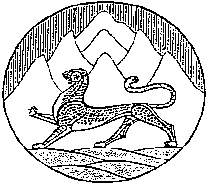                                                                                                                       проект                                                                                  Республика Северная Осетия-АланияСобрание представителей муниципального образования Ирафский районРЕШЕНИЕ                                                                  от________ №____                                                                                    с.ЧиколаОб утверждении Положения о звании «Почетный гражданин муниципального образования Ирафский район»       В соответствии с Федеральным законом от 06.10.2003 г. № 131-ФЗ «Об общих принципах организации местного самоуправления в Российской Федерации» и Уставом муниципального образования Ирафский район, Собрание представителей муниципального образования Ирафский район   РЕШАЕТ:           1.Утвердить Положение о звании «Почетный гражданин муниципального образования Ирафский район».          2. Настоящее решение вступает в силу со дня его опубликования.          3.Настоящее решение опубликовать в районной газете «Ираф» и разместить на официальном сайте АМС Ирафского района.Главамуниципального образованияИрафский район                                                                                К.М.Гуцунаев